Výhody stavebního spoření od Lišky			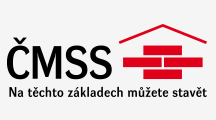 Roční zhodnocení vkladů až 3,5* % (se státní podporou, se zohledněním poplatků a bez daně).Naspořené peníze včetně státní podpory můžete po 6 letech použít, na co chcete.Roční státní podpora až 2000 Kč.Zákonné pojištění vkladů do 100 000 eur.Nárok na výhodný úvěr ze stavebního spoření si vytváříte postupně svými vklady.Stav svého stavebního spoření si můžete kdykoli zkontrolovat v internetovém bankovnictví mojeLiška.Slevy a akční nabídky spojené s bydlením najdete na www.ziskejteulisky.cz.* Zhodnocení odpovídá měsíční úložce 1700 Kč, zahrnuje státní podporu a úhrady klienta (uzavření smlouvy, vedení účtu). Zhodnocení nezohledňuje 15% zdanění výnosů. Informace:  Ing. Lubomír Nekvasil, tel. 608 333 538